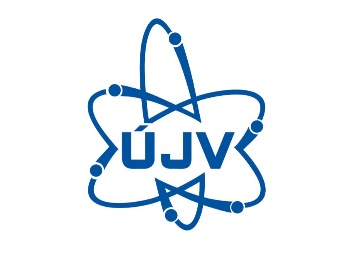 Objednatel: Fakultní nemocnice Brno, Jihlavská 20, 625 00 Brno, IČ 65269705, DIČ CZ65269705.Dodavatel: ÚJV Řež, a. s., Hlavní 130, Řež, 250 68 Husinec, IČ 46356088, spis. zn. B 1833 vedená u Městského soudu v Praze.Dodávky radiofarmak Fludeoxyglukosa (18F), reg. č. 88/320/01-C za období od 12. 4. 2021                      do 16. 4. 2021. Objednávka vychází z "Rámcové dohody“ na dodávky radiofarmak pro PET/CT pracoviště Fakultní nemocnice Brno, uzavřené dne 1. 7. 2019.Číslo objednávky zákazníka: Q25-2021Datum objednávky: 8. 4. 2021Změny v objednávce: 13. 4. 2021, 14. 4. 2021Skutečně účtovaná cena bez DPH celkem: 114.100Kč.